Alergeny występujące w jadłospisie:                                                                                         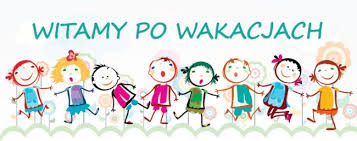 Data:Śniadanie:Obiad:Podwieczorek:Rzazem w [g]/osobę/dzieńWtorek01.09.2020Chleb pszenny 1,3 masło 7 wędlina drobiowa 6, pomidor, papryka czerwona, śliwka, gruszkaherbata owocowaZupa brokulowa z groszkiem ptysiowym 1,3,7,9kluski na parze z ananasem  i czekoladą1,3,7kompot truskawkowyMieszanka bakaliowaBiałko:63Tłuszcz:48Węglowod:138Energia:Kcal 1235B:20T:13W:49Kcal 393B:39T:29 W: 59Kcal 653B:4T:6g W:30Kcal 288Środa02.09.2020Bułka orkiszowa masło7 ser biały z rzodkiewką i szczypiorkiemgruszki, mandarynkiherbata miętowa z miodemZupa grysikowa z jarzynami1,3,7,9kotlet drobiowy 1,3,7, ziemniakami z surówką z marchwi i pomarańcząkompot wieloowocowyBabka jogurtowaBiałko:37Tłuszcz:51,5Węglowod:160Kcal: 1251B:9T:19W:49Kcal 403B:25T:14,5 W:80Kcal 550,5B:3gT: 18g W:31gKcal 298Czwartek03.09.2020Pieczywo mieszane 1 masło 7 wędlina, ser żółty 7 papryka, ogórek zielony, jabłko, bananherbata owocowaRosół z makaronem i jarzynami1,3,9Kluski z grysiku i białego sera z brzoskwiniami 1,3,7,kompot jabłkowyGrzanki z masłem ziołowymBiałko:    58Tłuszcz:   23Węgl:     193Energia:Kcal   980B:12   T:15   W:44Kcal 326B:34    T:3    W:100Kcal   485B:12  T: 5 g   W: 49Kcal 169Piątek04.09.2020Bułka kajzerkamasłem7,pasta z tunczyka,winogrona, śliwkaherbata owocowaZupa jarzynowa z ryżem1,9Prażone z kefirem 7Kompot wiśniowyBanany w gorzkiej czekoladzieBiałko:    47Tłuszcz:  59Węgl:    190Energia:Kcal   1142B:12g   T:12  W:45gKcal  335B:32   T:29  W: 55Kcal  513B:3   T18  W:31Kcal  2941.Zboża zawierające gluten (tj. pszenica, żyto, jęczmień, owies, orkisz, kamut lub ich szczepy hubrydowe) i produkty pochodne8.Orzechy tj. migdały, orzechy laskowe , orzechy włoskie, nerkowce , orzechy pekan , orzechy brazylijskie, pistacje, orzechy makadamie i produkty pochodne2.Skorupiaki i produkty pochodne9.Seler zwyczajny i produkty pochodne3.Jajka i produkty pochodne10.Gorczyca i produkty pochodne4.Ryby i produkty pochodne11.Nasiona sezamu i produkty pochodne5.Orzeszki ziemne (arachidowe) i produkty pochodne12.Dwutlenek siarki i siarczyny w stężeniach powyżej 10 mg/kg lub 10 mg/l w przeliczeniu na SO26.Soja i produkty pochodne13.Łubin i produkty pochodne7.Mleko i produkty pochodne14.Mięczaki i produkty pochodne